Local Company    			International Company   Remarks: If you are Distributor/Agent Please specify the Manufacturers, which you represent and mention in remarks whether you are sole agent. Please attach Letter of Appointment from the Manufacturer.CertificationI, the Undersigned, certify that all the information provided along with the attachments are true.  I acknowledge and understand that the above request is only for Pre- Qualification /Registration to be a potential supplier in future for KHALIFA STEEL INDUSTRIES W.L.L. (Doha State of Qatar).Please Sign & Stamp:____________________________________________General InformationCompany Name:Abbreviated Company name (if any):Legal Form or Business Structure:(i.e. Public – Limited Liability Company – Sole Trader – Partnership – Corporation)Registration No. (CR):Year of Establishment:Subsidiary of:Parent Company:Office/Factory/Warehouse location responsible for delivering goods/services orderedOffice/Factory/Warehouse location responsible for delivering goods/services orderedOffice/Unit/Building Name:Head Office:Factory/Warehouse:Street/Area Name:City:Country:P.O. Box/Postal Code:Phone Number:Fax Number:Mobile Number:Email:Contact Person:Designation:Other Branches (Country / City):Type of ActivityType of Activity Agent-Distributor Manufacturer Dealer/Trader  Stockist Workshop assembling activities Engineering Company Service Provider Construction Consultant MEP Accredited laboratory Transport & Logistics Materials Others (Please Specify) ______________________Normal Manufacturing/ Delivery lead time : ___________________________________(After placing the Purchase Order)Normal Manufacturing/ Delivery lead time : ___________________________________(After placing the Purchase Order)List of ProductsList of ProductsList of ProductsList of ProductsList of ProductsList of ProductsS. No.Product DescriptionManufacturer, CountryAnnualCapacityCertificationsRemarksList of Required Supporting Documents (Please attach)List of Required Supporting Documents (Please attach)List of Required Supporting Documents (Please attach)List of Required Supporting Documents (Please attach)List of Required Supporting Documents (Please attach)DocumentsYesNoN/ARemarksCommercial:Authorized Signatories Valid ID / Passport Copy_____________________Commercial Registration_____________________Chamber of Commerce Certificate_____________________Municipality Certificate_____________________Computer Card_____________________Company Signatory Identification Proof_____________________QHSE:ISO 9001 Certificate_____________________OHSAS 18001 Certificate_____________________ISO 14001 Certificate_____________________Quality Policy_____________________HSE Policy_____________________HSE Statistics for last 3 Years_____________________Financial:Turnover for last 3 Years_____________________Bank references_____________________Organizational:Organization Chart_____________________List of Main Clients (Email & Mobile No. of the Concerned Contact Person)_____________________Company Contact DetailsCompany Contact DetailsCompany Contact DetailsCompany Contact DetailsCompany Contact DetailsCompany Contact DetailsDesignationComplete NameTelephone No.Mobile No.Fax No.EmailOwner (s)CEOManaging DirectorPurchase ManagerPurchase Asst.Import ManagerSales ManagerQA/QC ManagerFinance ManagerOther (Please Specify)__________________Authorized SignatoryAuthorized SignatoryName:Designation:Mobile:Email:Phone:Fax:Date:Signature:For KSI Official use onlyFor KSI Official use onlyFor KSI Official use onlyApproved for useYesNoApproved with CommentsCommentsKhalifa Steel Industries W.L.L.New Industrial Area, Pink Zone,P.O. Box 24343, Doha – QatarTel: +974 4444 1112Fax: +974 4456 6561Email: info@khalifasteel.com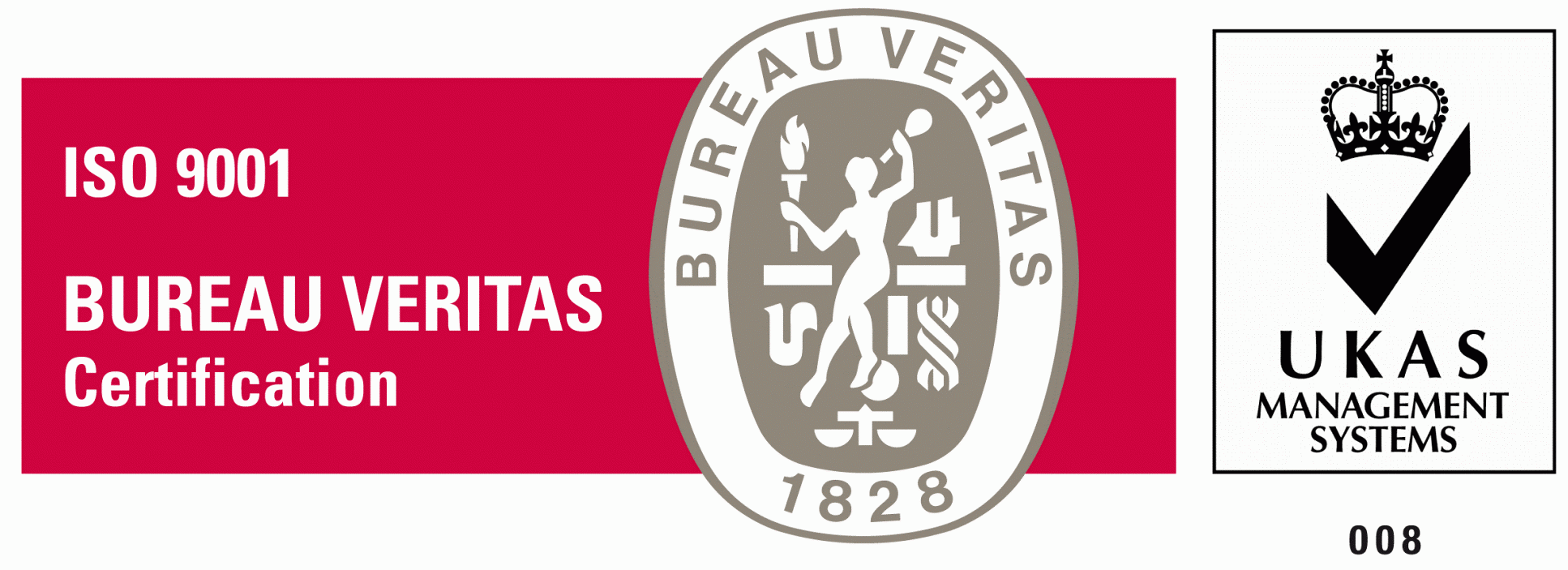 